___________________________	Szitakötő 2017./37. szám 16 – 17. oldal	név					Bene Zoltán: Család	Feladatlap 1 – 2. osztály Melyik állat szerepel a történetben? Színezd ki!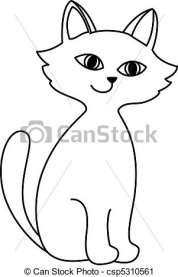 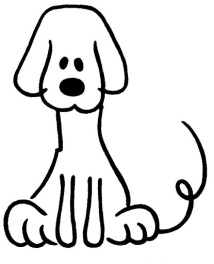 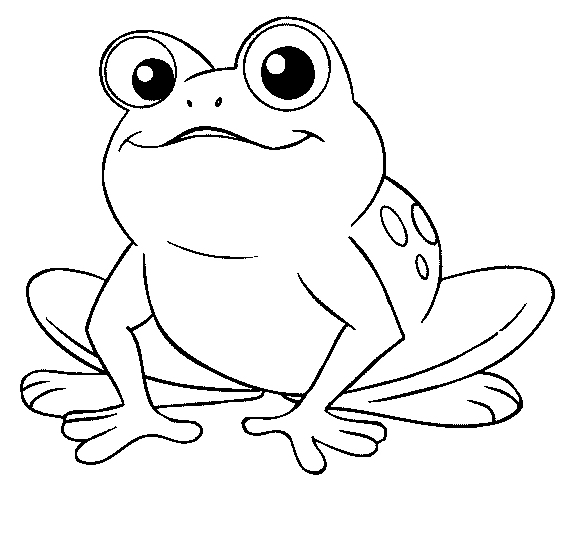 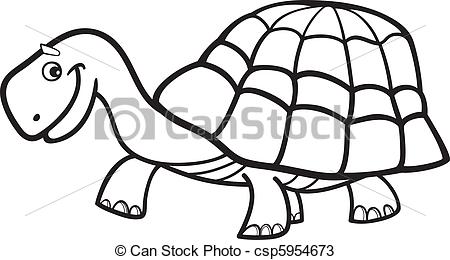        2.   Összesen hány szereplő van? Karikázd be!2			4		3		63.    Kösd össze, kinek – ki a családja?Bo – ni - fác		KrixKrax			Vé – nusz4.    Igaz vagy hamis? Írj a mondat után i vagy h betűt a vonalra!- Krix  és  Krax  test – vé – rek. ___  - Vé – nusz  há – zá – ba  ér – ke – zett  Bo – ni – fác. ___- Vé – nusz  bá – tor  volt. ___- A  tek – nő – cök   a  für – dő – kád – ban  kap – nak   en – ni.____- Bo – ni – fác  a  für – dő – víz – be   e – sett.____5.   Húzd alá a kiemelt szövegrészben kék színessel, hogyan menekült meg a vízbe eséstől Bonifác?„Egy  - szer,  a – mi – kor   épp  a  für – dő – kád – ban  locs – po – csol – tak,  én  meg  szo – ká – som – hoz    hí – ven  a  kád  szé – lén  ül – dö – gél – ve   fi – gyel - tem,  mit  mű – vel – nek,     meg – csú – szott  a  lá – bam  és  kis  hí – ján  a  víz – be  es – tem.                                                                                           Ha – nem  Krix,  vagy Krax,  nem   tu – dom  pon – to – san,  me – lyik,  de   va – la – me – lyi – kük  meg – men – tett.  Ü – gye – sen a – lám  ú – szott,  s  így  rá – lép – het – tem  a  ke – mény    há – tá – ra,  a – kár  egy  kő – re,  és  ki – ug – rot – tam  a  mo – só – gép – re.”6.   Beszélgetés- Mit gondoltok, az állatok családban élnek? Mondj példát! Pl. hangyák, méhek, madarak,   emlős állatok pl. macskák, kutyák..stb.- Fel tudod sorolni valamelyik állatcsalád tagjait? - Kikből áll a te családod?- Törvények, szabályok szerint működnek az állatcsaládok? Mondj példát!- Mondj szabályokat, ami a ti családotokra jellemző!- Segítik egymást az állatcsalád tagjai? Hogyan?- Ti a családban, hogyan segítitek egymást? Mondj példát!- Miért fontos, hogy legyen családunk, hogy családban éljünk?7.     Rajzold le a családod tagjait!